预制型橡胶跑道施工工艺完成铺装前确认、准备工作、基础质量要求等前期准备，接下来就是合成橡胶卷材的铺装。铺装流程介绍1、.施工流程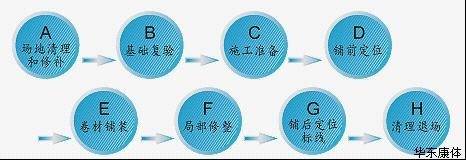 步骤： 计 量→投 料→搅 拌→出 料→运至工作面2、合成橡胶跑道卷材铺装a、铺装顺序：先直后弯、由远到近、从里到外，收口位置即退场位置；b、确认当天需要完成的面积和区域；c、用专用运输车把卷材运至铺贴工作面后展开并让其舒展至基本平直；d、检查卷材的边沿有无损坏；e、对准地面原有跑道道宽标志线，人力调整到位；f、把与下一块跑道运来并重复以上步骤；g、把两块卷材对接处切割整齐；h、待两块卷材全部舒展平直后，把第一块卷材重新卷起；i、把已搅拌好的PU粘接剂用专用带齿镘刀或刮板批刮到沥青基础上，（每平方米PU粘接剂用量为1.2kg）；j、把卷材平直而准确地展开并使之铺贴在粘接剂面上；k、两块卷材的接缝处尽量少留空隙，沿空隙处因挤压而上升的部分少量PU粘接剂自然解决了接缝处的密封和连接；l、弯道处的卷材铺贴方法同上，但需人力调整拉伸卷材，使其边沿与道宽标志线重合，切勿随意裁剪；m、卷材铺贴后由安装工人把事先灌好砂的密封帆布袋（每只约20kg）均匀压在卷材面上。（有利于胶水上升至卷材底部的凹巢并限制卷材的横向移动）；n、特殊田赛、径赛项目或边角多余部分需按实际地面尺寸事先裁剪而不能边贴边裁；o、辅助区和加厚区卷材铺贴；p、常见的辅助区跑道厚度为9-10mm，加厚区厚度为18-20mm，IAAF《田径设施建设标准手册》允许主跑道和辅助区之间的色彩差异存在；q、辅助区和加厚区卷材铺贴方法同主跑道区域；r、小面积和转角处以及宽度不足1.22m区域一定要按实际地面尺寸加以事先裁剪；s、卷材或PU粘接剂的用量不能减少；但在复杂区域因铺贴进度减缓而需相应减慢PU粘接剂混合搅拌的速度，以防止粘接剂因超时而固化（25℃气温条件下PU胶表面指触固化时间在1小时左右）。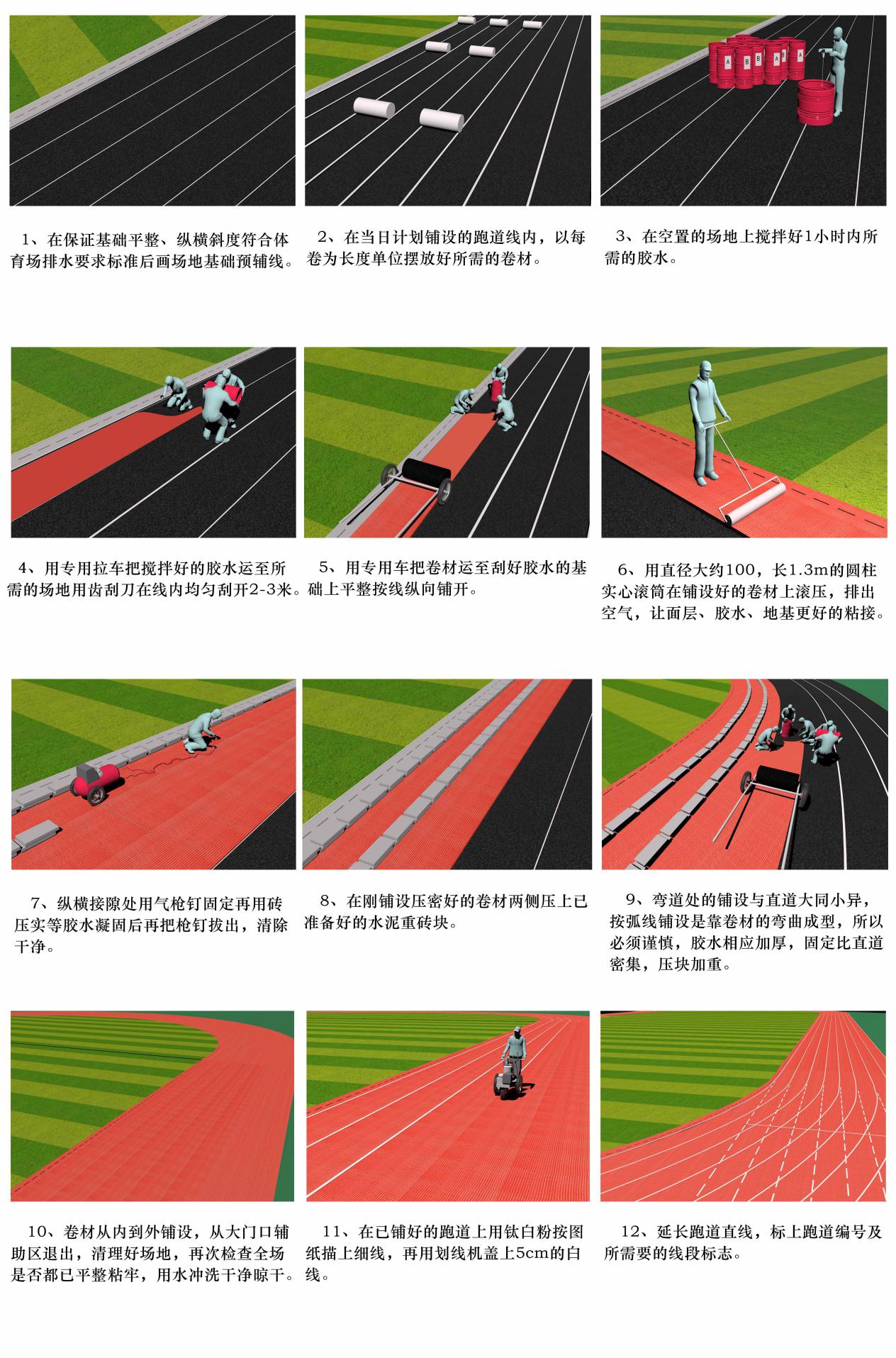 